My Mother Mrs. Annie Doris Hall is a Patient / Resident at the ........ Joe - Anne Burgin Nursing Home 321 Randolph Street Cuthbert, Georgia 39840 ...... In February 2014 Momma was diagnosed with having '' MRSA ''. And She has not been properly treated for this '' MRSA INFECTION '' , under the '' GUIDELINES of INFECTION CONTROL ''. To prevent the spread of infection to others , I haven't seen any '' ISOLATION PROCEDURES '' used in treating this '' MRSA INFECTION . My Momma's face is swelling and you can hear congestion in her when she breathes at times . Four of her medications has been taking from her and they Albuterol Sulfate , Glyburide, Medicine for anxiety because and crying . Momma is paralyzed completely on her left side due to having a stroke . She requires 100 % totally care 24 hours and 7 days a week . And she has to be feed with a Gastric Peg Feeding Tube because she cannot swallow very well . The Joe - Anne Burgin Nursing Home ( Teresa Bryant - Administrator ) feed my Momma with a '' URINARY FRENCH FOLEY CATHETER '' instead of feeding her with the proper GASTRIC PEG FEEDING TUBE ''. On July 11, 2015 Momma's face was swelling and I asked that she be transferred to the Emergency Room . She was transferred to the Southwest Georgia Regional Medical Center 361 Randolph Street Cuthbert, Georgia 39840. Where she was diagnosed by Dr. Emmanuel Ozimba  for having Dysphasia . I requested for Blood and Urinaylsis Laboratory Test to be performed on Momma, and I haven't been given any tests results . Once Lindsey Bentley Director of Nursing ( D.O.N ), told me that I would receive instructions in the mail on how to obtain my Momma's Medical Records. In February 2015 I signed documents with '' MONEY FOLLOW THE PERSON '', asking for assistant with my Momma returning home to live , but they have not helped. My Grandma Mrs. Rosa B. Kinsey Hall was also a patient / resident at the Joe - Anne Burgin Nursing Home , until she contracted an infection and died a horrible death on December 18, 2014 .Grandma Mrs. Rosa died of an Severe Infection , Dehydration , Malnourished , Pneumonia ,Congestive Heart Failure , etc. ...... '' HOW MANY OTHERS PATIENTS / RESIDENTS ARE BEING ABUSED AND HAVE BEEN ABUSED IN THESE INHUMAN WAYS '' !!! . ..... No Nursing Home Abuse Should Exist in Georgia State 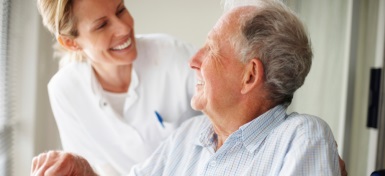 No Nursing Home Abuse Should Exist in Georgia StateNo Nursing Home Abuse is fighting to expose the horrors of nursing home abuse in Georgia & stop it by providing resources & hotlines for victims.No Nursing Home Abuse Should Exist in Georgia StateNo Nursing Home Abuse is fighting to expose the horrors of nursing home abuse in Georgia & stop it by providing resources & hotlines for victims.View on www.nonursinghome...Preview by Yahoo